We have already dealt with the simple volume formulas.  Let’s see if you remember them! Find the volumes of…1. 			                                                  2. 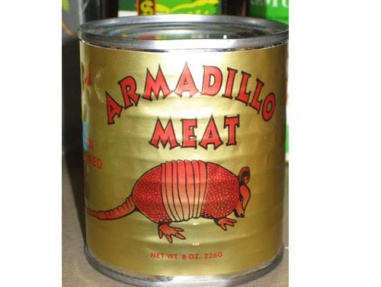 FORMULA:SUBSTITUTE:ANSWER: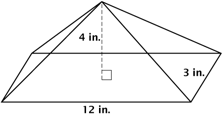 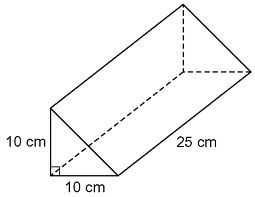 3. 		 4. FORMULA:  b · h · l                         2SUBSTITUTE:ANSWER:Irregularity is the Way to Go!Let’s face it…almost all of the 3-D figures in the world are not in a perfect shape (except for Mr. Z). So what good is it finding volumes of those shapes?  Let’s look at irregular shapes!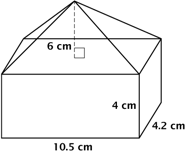 Think Tank: If the length of the figure was doubled and the width was halved, what would happen to the volume?On Your Own: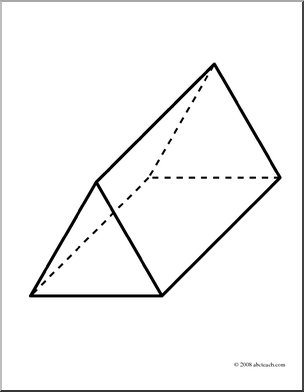 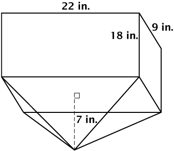 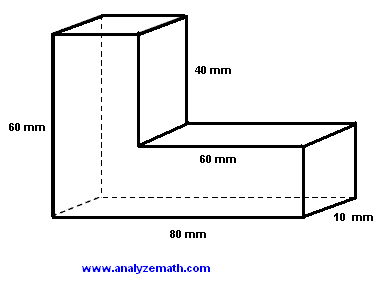 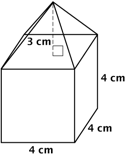 